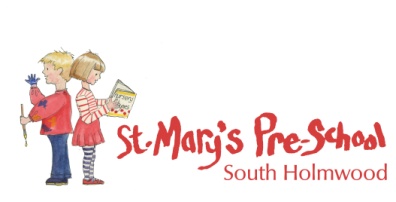 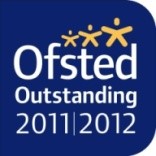 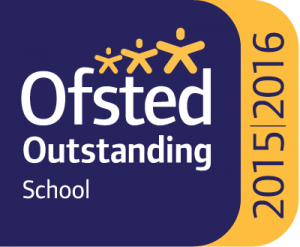 Summer Newsletter 2019As we enter our final half term for the school year, please find below some useful information regarding the remaining 7wks of the summer.Outdoor Wooded Learning AreaWe continue to use this area several times a week, both planned and spontaneous trips. Could we please ask that all children wear suitable footwear to pre school every day, as sandals and ‘open-toed’ shoes are not a good idea in this area as you can imagine.Summer SunA gentle reminder to make sure you apply a nice coating of sun cream prior to your child coming into pre school. We are quite happy to re-apply at regular intervals, but knowing all the children are nicely protected when they enter is extremely helpful, as applying 38 lots of sun cream is very time consuming at the beginning of a session!InvoicesInvoices for this final half term will be in baskets week beginning Monday 10th June. In addition to the normal breakdown of session fees for those non-funded children and snack contribution a prediction charge for lunch and ‘early drop off’ will be added. Any adjustments/refund to this figure will be made week beginning 15th July.We would really appreciate if fees could be paid promptly, as accounts have to be submitted for the end of our academic year.Train Outing – Wednesday 26th June 10.30 – 3pm @ ……………Please come and join us at this lovely day out. As in previous years Pre School hire out this venue for our exclusive use on this day, which makes for a most enjoyable experience for all our families and children. There will be unrestricted rides for the children and lucky parents on the trains, a lovey safe open grass area for the children to enjoy their friendships and a picnic and a complimentary ice lolly for all children.This day is funded from money raised during the year by The St Mary’s Fundraising Team. Open Morning – Wednesday 26th June 9.00 – 10.30amFamilies that will be new to the setting in September will be joining us for a ‘stay & play’, along with any other prospective families that would like to pop along and view the setting and meet the staff. So if you know of anyone that would like to come along then please share this date/time with them. Please note Pre School will not be open for usual sessions on this date.‘School Leavers Sports Day’ – Friday 19th July 9.45 – 11.00am @ The Weald C of E Primary School playing field.As in previous years we will be holding our leavers sports day at The Weald playing fields.If children and their families could arrive promptly at 9.30, we will begin at 9.45. We have been lucky enough to secure the use of the field, but do need to work around the normal operating hours at the school. The school has asked that we are respectful of their residents when parking, and that people don’t arrive before 9.30, due to traffic & parking congestion. There will be no parking on the school premises.School LeaversStaff are busy collating/updating and preparing final reports on those children leaving us for school in July. All children leaving will have this information contained within an ‘Early Years Passport’ document. Surrey County Council has drawn up this document in consultation with local Reception class teaching staff, as to how best to share all relevant information about your child and their development. We would very much like your input on this document, as you know your child best. In order to facilitate this it is our intention to email out (week beg 17th June) to each individual family their completed ‘Passport’ for you/family members to share and give some thought. We would then like to offer you a 10min appointment with your key person to discuss your thoughts so that they can be added to the ‘Parents view’ section.Once this has been completed, photos and final personal information will be added prior to printing. One copy will be handed to the receiving reception class teacher and you will have your own copy along with their ‘Learning Journey’.This is the first year we have followed this procedure, but feel confident that between us we will provide a comprehensive account of your child and how best schools can support them in their transition to school and their learning journey moving forward.We are in the process of securing visits to Pre School from all our receiving schools, and will keep you informed once booked in.   School ‘readiness’Attached is a recommended guide as to how you can help your child ‘get ready for school’. Again this was drawn up and endorsed by many of our local primary schools, so would highly recommend you take a look and follow the advice.Also attached is a document regarding helping your child develop their phonic knowledge. We have been fortunate enough to have Gemma, an experienced primary school teacher, working with us this term as a support worker. She has shared her phonic teaching knowledge with staff, and hope you find this attachment as informative as we did.Fundraising Summer BBQ – Saturday 27th July @ St Marys Pre School. Time TBC.This has been extremely successful since being introduced couple of years ago, so please pop this date in your diary and come along and support our hard working Fundraising Team. Further details to come. Last day of termPre School closes for the summer break on Thursday 18th July at 3.45pm.Can we just take the opportunity to wish all our children and families moving onto school good luck on their new adventures and say a big thank you for all the support during your time with us.We would really appreciate your thoughts on your time at St Mary’s. If you could email us your comments/reviews and/or visit the ‘Good Care Guide’ (under St Mary’s Pre School – just pop RH5 4JX) that would be most helpful.      Term Dates 2019/2020       Autumn Term           5th September to 18th December 2019 (Half Term: 28th October to 1st November)       Spring Term          6th January 2020 to 3rd April 2020 (Half Term: 17th February to 21st February)       Summer Term          20th April to 17th July 2020 (Half Term: 25th May to 29th May)